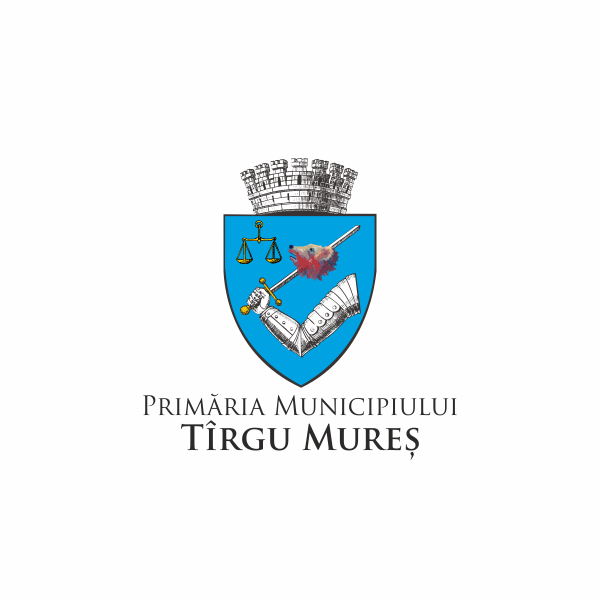 .PROTOCOL DE COLABORAREpentru acordarea unor măsuri de sprijin cetățenilor străini și apatrizi aflați în situații deosebite, care provin din zona conflictului armat din Ucraina și intră în România Având în vedere prevederile:Ordonanței de urgență  nr. 15/2022 privind acordarea de sprijin și asistență umanitară de către statul român cetățenilor străini sau apatrizilor aflați în situații deosebite, proveniți din zona conflictului armat din Ucraina, cu modificările și completările ulterioare.OUG 20/2022 privind modificarea și completarea unor acte normative, precum și pentru stabilirea unor măsuri de sprijin și asistență umanitară.Hotărârii Guvernului nr. 315/2022 pentru aprobarea valorii maxime a costurilor aferente cazării în locațiile stabilite de comitetele județene/al municipiului București pentru situații de urgență pentru cetățenii străini sau apatrizii aflați în situații deosebite care provin din zona conflictului armat în România, și care nu solicită o formă de protecție potrivit Legii nr. 122/2006 privind azilul în România precum și pentru alocarea unei sume din Fondul de rezervă bugetară la dispoziția Guvernului, prevăzut în bugetul de stat pe anul 2022, pentru suplinirea bugetului Ministerului Afacerilor InterneLegii nr.500/2002 privind finanțele publiceOrdonanței de urgență a Guvernului nr. 57/2019 privind Codul administrativHotărârii Guvernului nr. 1490/2004 pentru aprobarea Regulamentului de organizare şi funcţionare şi a organigramei Inspectoratului General pentru Situaţii de UrgenţăHotărârii Guvernului nr. 277/2022 pentru modificarea art. 55 alin. (1) și (2) din Normele metodologice de aplicare a Legii nr. 122/2006 privind azilul în România aprobate prin Hotărârea Guvernului nr. 1251/2006.Părțile:Inspectoratul pentru Situaţii de Urgenţă „Horea” al județului Mureș, cu sediul în Târgu Mureș, str. Horea, nr. 28, cu sediul temporar pe str. Gheorghe Doja, nr. 250, prin reprezentant Inspector Șef, Gl.bg. Handrea Călin-IoanșiMunicipiul Târgu Mureș, cu sediul în P-ța Victoriei, nr. 3, Târgu Mureș, prin reprezentant legal, Primar Soós Zoltánau convenit încheierea prezentului Protocol.Art. 1 Obiectul Protocolului1.1. Obiectivul principal al prezentului protocol îl reprezintă  stabilirea unui cadru eficient pentru finanțarea cheltuielilor aferente cazării în locațiile stabilite de Comitetul județean pentru Situații de Urgență Mureș puse la dispoziție de către autoritatea publică locală.1.2. Stabilirea condiţiilor pentru realizarea unui cadru oficial de colaborare inter-instituţională, în vederea atingerii obiectivelor comune, astfel cum sunt acestea stabilite prin prezentul protocol.1.3. Părțile confirmă că realizarea obiectivului prezentului Protocol și îndeplinirea oricăror activități în acest scop se vor face în limitele competențelor și atribuțiilor legale ale părților, cu respectarea criteriilor, condițiilor și a competențelor specifice stabilite.Art. 2 Principiile de bună practică ale Protocolului2.1. Prezentul Protocol se constituie pe principiile cooperării loiale între parteneri, angajamentului şi responsabilităţii instituţionale, cu respectarea standardelor profesionale şi de etică în îndeplinirea responsabilităţilor asumate ori care derivă din implementarea acestuia.2.2. Părţile trebuie să se consulte în mod regulat şi să se informeze asupra tuturor problemelor apărute ce pot avea legătură cu procesul de implementare a Protocolului.2.3. Părțile vor urmări promovarea principiilor respectului și comunicării inter-instituționale.Art. 3 Obligaţiile I.S.U. „Horea” al Județului Mureș 3.1.  I.S.U. „Horea” al județului Mureș se obligă să sprijine derularea Protocolului prin susținerea finanțării în sumă de 50 lei/zi/persoană, TVA inclus, reprezentând cheltuieli necesare asigurării cazării în locațiile stabilite de Comitetul Județenean pentru Situații de Urgență Mureș, pentru cetățenii străini sau apatrizii aflați în situații deosebite, care provin din zona conflictului armat din Ucraina și care nu solicită o formă de protecție potrivit Legii nr. 122/2006 privind azilul în România, puse la dispoziție de către instituțiile sau autoritățile publice centrale sau locale.3.2. I.S.U. „Horea” al județului Mureș se obligă să deconteze norma de hrană cetățenilor străini sau apatrizilor aflați în situații deosebite cazați în locațiile stabilite de Comitetul Județean pentru Situații de Urgență Mureș, în limita sumei de 20 de lei/persoană/zi, conform art. 55 din Normele metodologice de aplicare a Legii nr. 122/2006 privind azilul în România, aprobate prin H.G. nr. 1251/2006, cu modificările și completările ulterioare. Cheltuielile aferente normei de hrană se vor deconta, conform art. 3 alin. (2) din O.U.G. nr. 15/2022 privind acordarea de sprijin şi asistenţă umanitară de către statul român cetăţenilor străini sau apatrizilor aflaţi în situaţii deosebite, proveniţi din zona conflictului armat din Ucraina.3.3. Costurile aferente cazării se vor deconta doar în urma prezentării documentelor justificative emise de autoritatea publică locală care a asigurat spațiile de cazare.3.4. Plata se va face în una sau mai multe tranșe, după caz, prin transfer bancar, în lei, în contul deschis la Trezorerie, pe baza  procesului-verbal de recepție întocmit conform Anexei nr. 3 la O.M.A.I nr. 47/2018 pentru modificarea şi completarea Regulilor şi politicilor contabile în cadrul Ministerului Afacerilor Interne, aprobate prin Ordinul ministrului afacerilor interne nr. 126/2016. Se anexează la procesul-verbal de recepție lista de prezență care conține mențiunea „Certific pe propria răspundere realitatea și legalitatea datelor înscrise în prezenta listă”, semnată de conducătorul entității respective.3.5. I.S.U. „Horea” al județului Mureș nu își asumă răspunderea pentru daune materiale care ar rezultă din/în legătură cu punerea la dispoziție a spațiilor de către autoritatea publică locală.3.6. I.S.U. „Horea” al județului Mureș, nu are responsabilități în ceea ce privește asigurarea condițiilor de igienă, curățenie, securitate în locațiile de cazare.Art.4 Obligațiile Municipiului Târgu Mureș4.1. Autoritatea publică locală se obligă să sprijine derularea Protocolului  prin suportul administrativ necesar desfășurării acțiunilor specifice Protocolului, să asigure componenţa şi funcţionalitatea spațiilor de cazare si să suporte toate obligaţiile legate de acesta.4.2. Pentru decontarea serviciilor prestate, autoritatea publică locală, va prezenta, în original, următoarele documente:a)listele de prezență cu persoanele cazate în locațiile puse la dispoziție, potrivit Anexei nr. 1b)factură fiscală din care să rezulte cheltuielile aferente cazării şi factură fiscală din care să rezulte cheltuielile aferente utilităţilor de primă necesitate prevăzute la art. 1 alin. (1) lit. a) din O.U.G. nr. 15/2022.c)	documentul/baza de calcul din care să rezulte cheltuielile zilnice/persoană, menționate la punctul 3.1 din Protocol.4.3. Autoritatea publică locală, prin reprezentantul său legal, asigură veridicitatea și corectitudinea documentelor justificative întocmite, prevăzute la art. 4.2., şi răspunde de exactitatea datelor prezentate în documentele justificative de plată.4.4. Orice sumă achitată în plus de către I.S.U. „Horea” al județului Mureș,  se va restitui, în termen de 5 zile lucrătoare, de la primirea unei cereri în acest sens sau de la constatarea din oficiu de către Autoritatea publică locală în favoarea căreia a fost efectuată plata.4.5. Toate fondurile care fac obiectul prezentului Protocol, vor fi utilizate numai pentru realizarea activităţilor şi atingerea scopurilor specificate, conform H.G. nr. 315/2022 pentru aprobarea valorii maxime a costurilor aferente cazării în locaţiile stabilite de Comitetul Județean pentru Situaţii de Urgenţă Mureș, pentru cetăţenii străini sau apatrizii aflaţi în situaţii deosebite care provin din zona conflictului armat din Ucraina şi care nu solicită o formă de protecţie potrivit Legii nr. 122/2006 privind azilul în România, precum şi pentru alocarea unei sume din Fondul de rezervă bugetară la dispoziţia Guvernului, prevăzut în bugetul de stat pe anul 2022, pentru suplimentarea bugetului Ministerului Afacerilor Interne.4.6. Autoritatea publică locală care urmează să pună la dispoziție locațiile stabilite prin prezentul Protocol se obligă să asigure, pe durata cazării persoanelor, menținerea unui climat de siguranță și ordine publică. Art. 5 Data intrării în vigoare şi modificarea Protocolului5.1.Prezentul Protocol intră în vigoare la data semnării lui de ambele părţi şi poate fi modificat şi completat prin act adițional, cu acordul părţilor.5.2. Protocolul de colaborare se încheie pe o perioada cuprinsă între data semnării acestuia și data de 31.12.2022.5.3.Comunicarea oficială între părți în baza prezentului Protocol se realizează prin e-mail, fax, curier sau poștă cu confirmare de primire.Art. 6 Încetarea Protocolului 6.1. Prezentul Protocol poate înceta prin:a) îndeplinirea obiectului Protocolului de Colaborare.b) prin acordul scris al părţilor.     c) încetarea stării de conflict armat din Ucraina care generează afluxul de persoane provenite din zona de conflict și care nu solicită o formă de protecție potrivit Legii nr. 122/2006.d) ajungerea la termenArt. 7 Prevederi finale7.1. Părţile semnatare vor urmări şi asigura aplicarea unitară şi în spiritul bunei colaborări inter-instituţionale a prevederilor prezentului Protocol.7.2. Părţile au o răspundere proprie pentru respectarea dispoziţiilor legislaţiei în vigoare sub a căror incidenţă intră activităţile proprii.7.3. Părţile garantează că reprezentanţii numiţi ale căror semnături apar mai jos au fost învestiţi, la data semnării prezentului protocol, cu toate puterile legale pentru a semna şi executa prezentul Protocol. 7.4. Prevederile prezentului Protocol sunt obligatorii pentru ambele părţi.Prezentul Protocol a fost întocmit şi semnat astăzi 11.03.2022,  în 2(două) exemplare originale, în limba română, câte unul pentru fiecare parte semnatară, ambele cu valoare juridică egală.ROMÂNIAMNISTERUL AFACERILOR INTERNEDEPARTAMENTUL PENTRU SITUAŢII DE URGENŢĂINSPECTORATUL GENERAL PENTRU SITUAŢII DE  URGENŢĂINSPECTORATUL PENTRU SITUAŢII DE URGENŢĂ„HOREA” AL JUDEŢULUI MUREŞ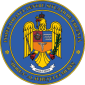 Nr. de înregistrare  1809971  din   11.03.2022                     I.S.U. „Horea” al  județului MureșReprezentant legalINSPECTOR ȘEFGl. Bg.HANDREA Călin-Ioan Consilier juridic Slt. Nuțiu Raluca-Petruța 